STUDENT LIFE ANALYTICS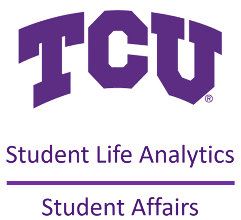 WORKSHOP SCHEDULE2023-2024FALL 2023September 7			Introduction to Baseline & Planning				Computer Training Room in Library (Rm 3202)October 5			Developing Intentional Learning Outcomes for Student Affairs				Student Success Conference Room (Rm 018)November 2			Program Evaluation:  Variations on a Theme				Student Success Conference Room (Rm 018)SPRING 2024January	 11			Conducting Focus Groups				Student Success Conference Room (Rm 018)February 8			Constructing an Effective Survey/Evaluation				Computer Training Room in Library (Rm 3202)March	7			Equitable Assessment				Student Success Conference Room (Rm 018)April 4				End of Year Reports Made Easy				Computer Training Room in Library (Rm 3202) All workshops are scheduled from 2:00pm to 3:30pm